Publicado en Barcelona el 25/07/2024 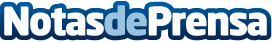 DGR Fast Check-in: un servicio único en el mercado para agilizar el transporte aéreo de mercancías peligrosas en el Aeropuerto de El Prat en BarcelonaLa mercancía peligrosa no solo se acepta en tiempo récord con una prioridad absoluta, sino que además este servicio no implica recargos adicionales para el clienteDatos de contacto:Carlos Tostedeon931929647Nota de prensa publicada en: https://www.notasdeprensa.es/dgr-fast-check-in-un-servicio-unico-en-el Categorias: Internacional Nacional Viaje Logística Movilidad y Transporte Sector Marítimo http://www.notasdeprensa.es